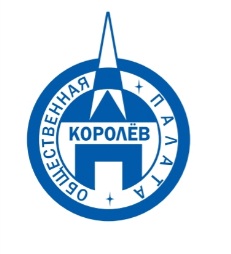 Общественная палата
    г.о. Королёв МО                ул.Калинина, д.12/6Акт
осмотра санитарного содержания контейнерной площадки (КП) 
согласно новому экологическому стандартуМосковская обл. «02» сентября 2020 г.г.о.Королев, мкр. Первомайский, ул.Чапаева, д.1а.                  (адрес КП)Комиссия в составе:  Кошкиной Любови Владимировны -  председателя комиссии,                      Сильянова Тамара Александровна – член комиссии,По КП г.о. Королев,  мкр. Первомайский, ул.Чапаева, д.1а.Результаты осмотра состояния КП комиссией (ПОСЛЕ ОЧИСТКИ МУСОРА):	Прочее /примечания:Проблема содержания КП является одной из самых острых и наиболее часто встречающихся в обращении граждан. Сегодня Общественная палата г.о.Королев по обращениям граждан проинспектировала санитарное содержание КП в мкр. Первомайский по ул.Чапаева, д.1а. Проверка показала: площадка содержится в неудовлетворительном состоянии, графики вывоза нарушены, мусор из контейнеров не вывозится. Территория площадки и примыкающая к ней завалены различного рода ТКО и КГМ. Палата организовала работы на месте. К вечеру 02 сентября работники компании "Жилкомплекс" устранили проблему - очистили площадки от мусорных навалов. Подписи: 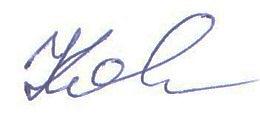 Кошкина Л.В. 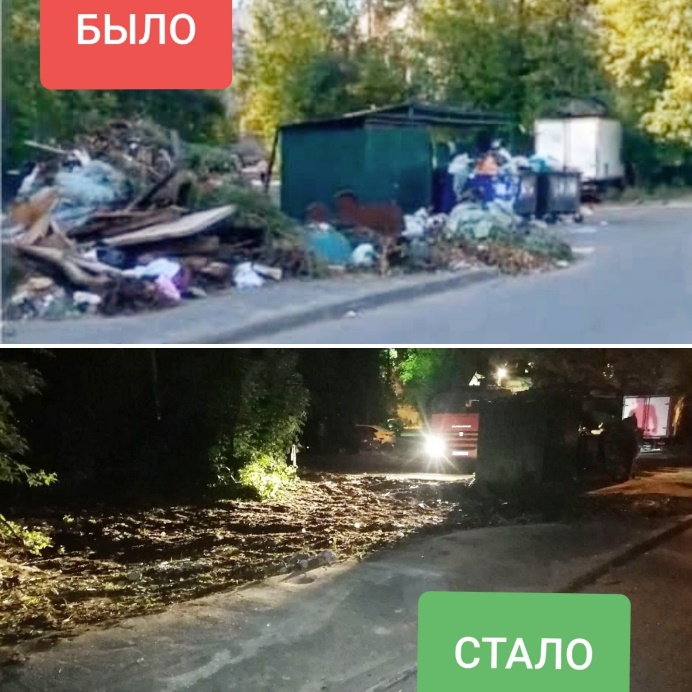 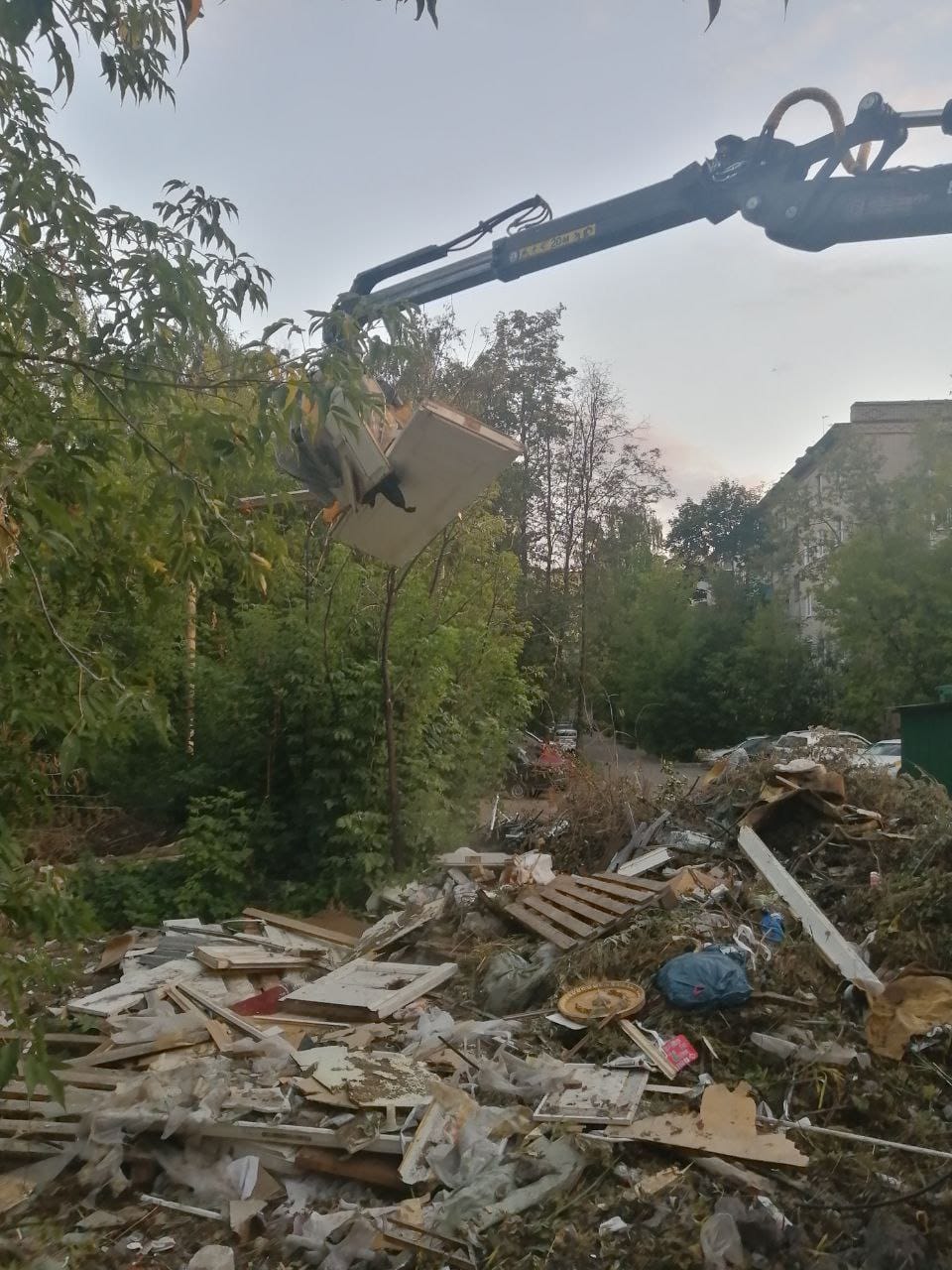 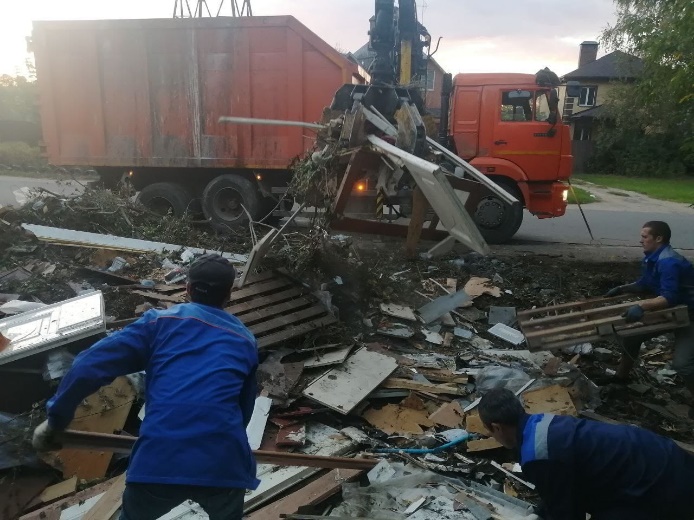 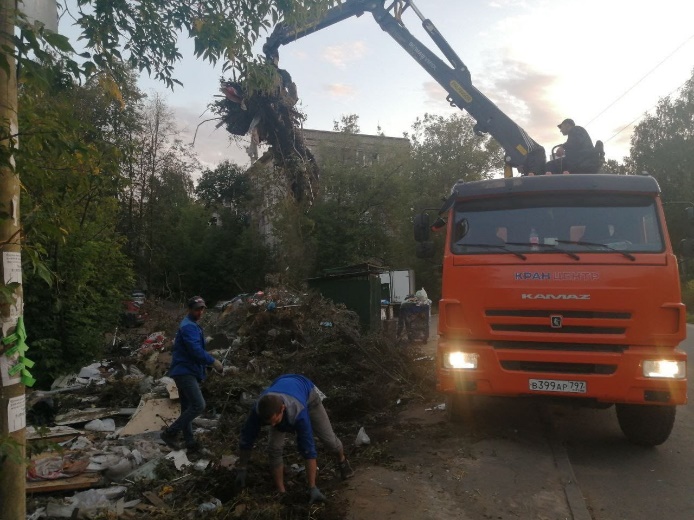 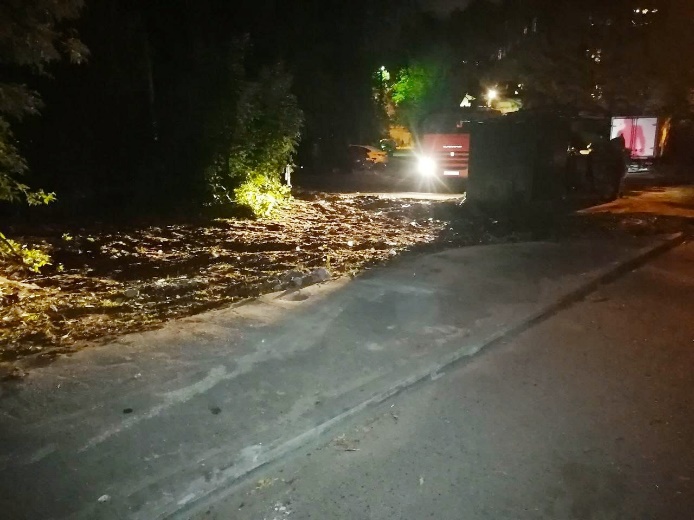 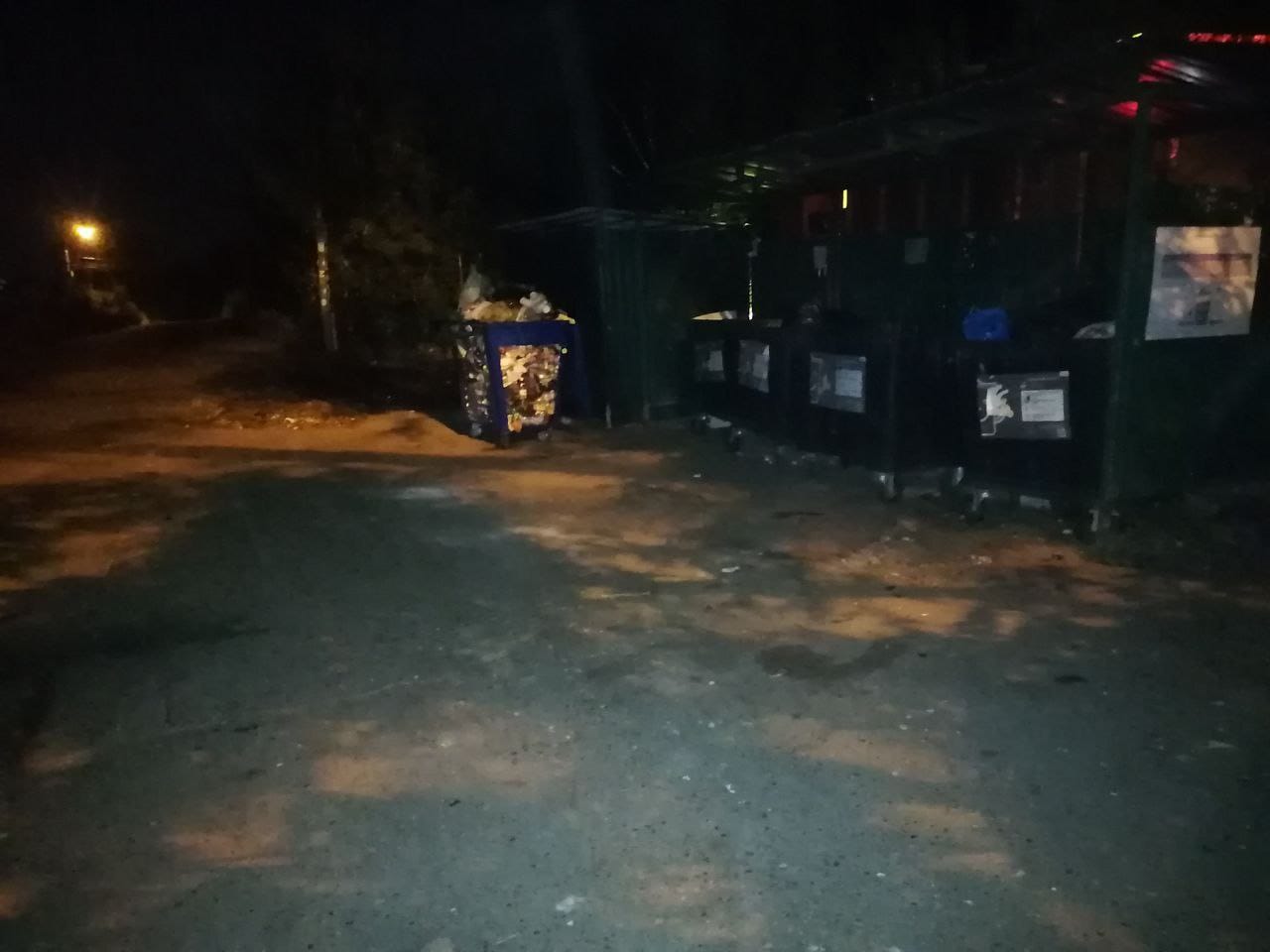 №Критерии оценки контейнерной площадкиБез нарушенийНарушения1Наполнение баков+2Санитарное состояние+3Ограждение с крышей (серые баки под крышей) +4Твёрдое покрытие площадки+5Наличие серых/синих контейнеров (количество)	4/16Наличие контейнера под РСО (синяя сетка)17График вывоза и контактный телефон+8Информирование (наклейки на баках как сортировать)+9Наличие крупногабаритного мусора+